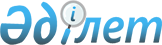 О внесении дополнения в приказ Председателя Агентства Республики Казахстан по инвестициям от 14 апреля 2000 года N 01/7 "О совершенствовании процедуры предоставления льгот и преференции при заключении контрактов с инвесторами, осуществляющими инвестиционную деятельность в приоритетных секторах экономики"
					
			Утративший силу
			
			
		
					Приказ Председателя Комитета по инвестициям Министерства иностранных дел Республики Казахстан от 18 ноября 2001 года N 127/1-П. Зарегистрирован в Министерстве юстиции Республики Казахстан 14 декабря 2001 года N 1701. Утратил силу - приказом Председателя Комитета по инвестициям Министерства индустрии и торговли Республики Казахстан от 18 марта 2003 года N 18-п (V032222)



      В соответствии с пунктом 1 Указа Президента Республики Казахстан от 5 апреля 1997 года 
 N 3444 
 "Об утверждении Перечня приоритетных секторов экономики Республики Казахстан для привлечения прямых отечественных и иностранных инвестиций" и пунктом 2 
 Правил 
 предоставления льгот и преференций при заключении контрактов с инвесторами, осуществляющими инвестиционную деятельность в приоритетных секторах экономики, утвержденных Указом Президента Республики Казахстан от 6 марта 2000 года N 349 приказываю: 





      1. Внести в 
 приказ 
 Председателя Агентства Республики Казахстан по инвестициям от 14 апреля 2000 года N 01/7 "О совершенствовании процедуры предоставления льгот и преференции при заключении контрактов с инвесторами, осуществляющими инвестиционную деятельность в приоритетных секторах экономики" следующее дополнение: 



      в Списке наиболее важных производств для привлечения прямых отечественных и иностранных инвестиций на период до 2002 года, утвержденном указанным приказом:



      главу 2 "Обрабатывающая промышленность" после строки "Промышленная переработка сельхозпродукции" дополнить строкой следующего содержания "Производство крахмала и крахмалопродуктов".





      2. Настоящий приказ вступает в силу со дня его государственной регистрации в Министерстве юстиции Республики Казахстан.


     Министр



                "Согласовано"



     Министерство государственных доходов 



             Республики Казахстан


                "Согласовано"



            Министерство финансов                



             Республики Казахстан


                "Согласовано"



      Министерство экономики и торговли    



             Республики Казахстан


                "Согласовано"



       Министерство сельского хозяйства      



             Республики Казахстан      

					© 2012. РГП на ПХВ «Институт законодательства и правовой информации Республики Казахстан» Министерства юстиции Республики Казахстан
				